Рейд «Родительский патруль»  Сентябрь… И вновь «Родительский патруль» начинает свою работу. Совместно с родительским патрулем отряд ЮИД «Дозор». Цель акции: напоминание обучающимся о правилах дорожного движения при переходе нерегулируемого перекрестка. В акции приняли участие родители и учащиеся  4 «Г» класса (классный руководитель Голубева О.В.) и члены отряда ЮИД 9 «Б» класса (классный руководитель Дробышева С.С.)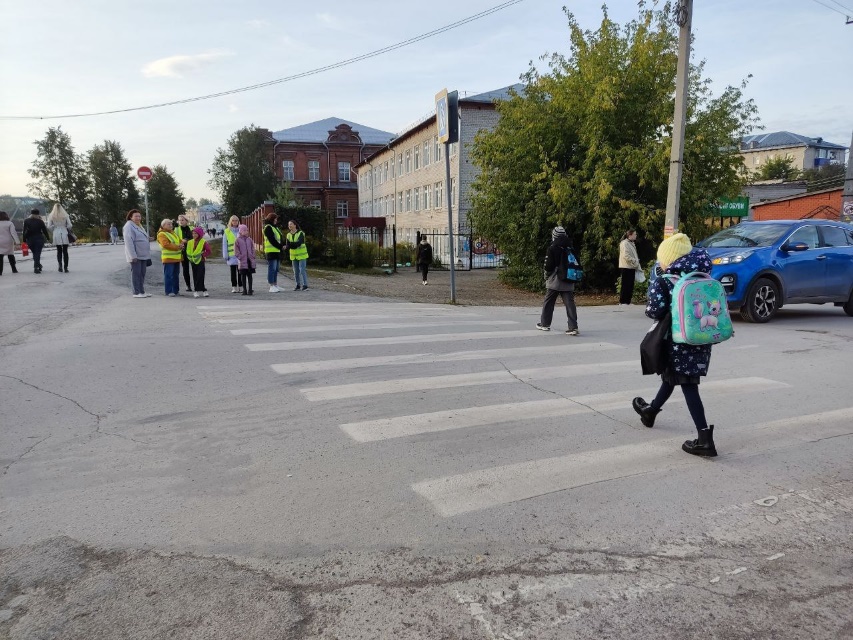 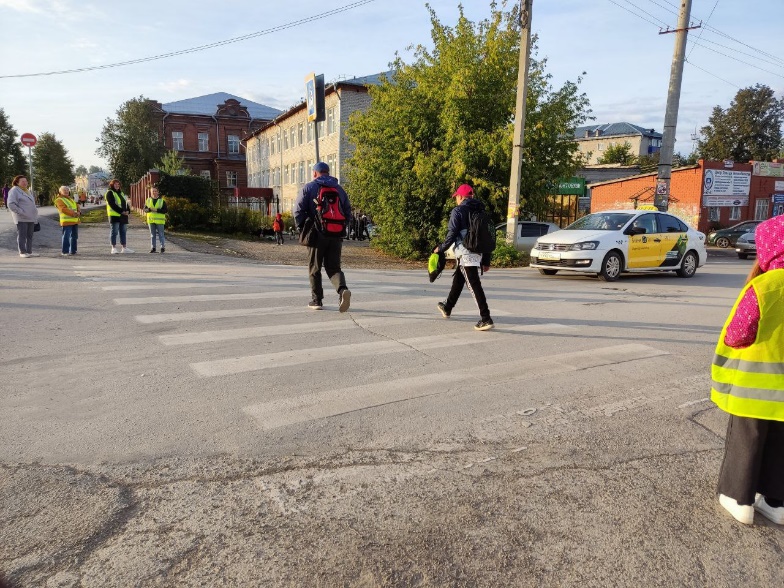 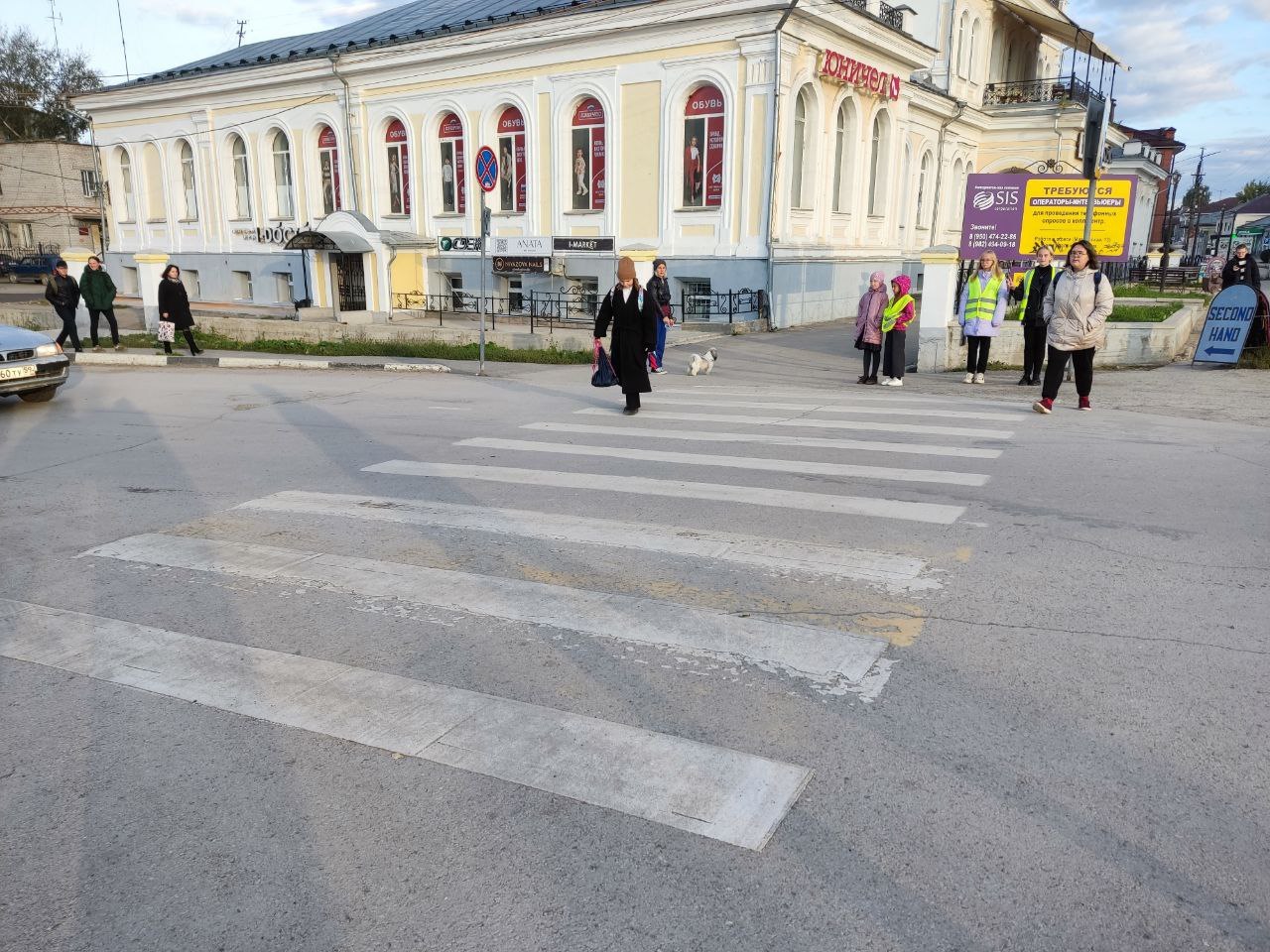 